Российская  ФедерацияСовет депутатов Трегубовского сельского поселенияЧудовского района Новгородской областиРЕШЕНИЕот  25.12..   №  231д. Трегубово        В соответствии с Бюджетным кодексом Российской Федерации, Федеральным законом от 06 октября 2003 года № 131-ФЗ «Об общих принципах организации местного самоуправления в Российской Федерации», Уставом Администрации Трегубовского сельского поселения, Положением о бюджетном процессе в Трегубовском сельском поселении, утвержденным решением Совета депутатов Трегубовского сельского поселения  от 20 декабря 2013 года № 176 (в редакции постановления от   27.10.2014  № 215), постановлением Администрации Трегубовского сельского поселения от  05.11.2014.   № 111 «Об утверждении Муниципальной программы «Создание комфортных условий  проживания для населения Трегубовского сельского поселения на 2015 – 2017 годы»       Совет депутатов Трегубовского сельского поселенияРЕШИЛ:    1. Утвердить основные характеристики бюджета поселения на 2015 год:	1) прогнозируемый общий объем доходов бюджета поселения в сумме 7462,6 тыс. рублей;	2) прогнозируемый общий объем расходов бюджета поселения в сумме 7462,6 тыс. рублей.    2. Утвердить основные характеристики бюджета поселения на плановый период 2016 и 2017 годов:	1) прогнозируемый общий объем доходов бюджета поселения на 2016 год в сумме 6863,6 тыс. рублей, на 2017 год в сумме 6917,0 тыс. рублей;	2) прогнозируемый  общий объем расходов бюджета поселения на 2016 год в сумме 6863,6 тыс. рублей, в том числе условно утвержденные расходы в сумме 189,1 тыс. рублей, на 2017 год в сумме 6917,0 тыс. рублей, в том числе условно утвержденные расходы в сумме 345,9 тыс. рублей.	3. Утвердить перечень главных администраторов доходов бюджета Трегубовского сельского поселения согласно Приложению 1  к настоящему  решению.          4. Утвердить перечень главных администраторов источников финансирования дефицита бюджета Трегубовского сельского поселения согласно Приложению 2  к настоящему  решению.          5. В соответствии с Главой 9 Бюджетного кодекса Российской Федерации доходы бюджета Трегубовского сельского поселения определены в соответствии с нормативами отчислений распределения доходов. Утвердить  на 2015 год и  плановый период 2016 и 2017 годов нормативы отчислений федеральных и местных налогов и сборов  согласно Приложению 3 к настоящему решению.         6. Учесть в бюджете Трегубовского сельского поселения поступление собственных доходов в 2015 году - в сумме 3190,1 тыс. рублей, в 2016 году - в сумме 3619,5 тыс. рублей, в 2017 году - в сумме 2907,0 тыс. рублей  согласно Приложению 4 к настоящему решению. 7. Установить объем безвозмездных поступлений из районного бюджета на 2015 год в сумме 4272,5 тыс. рублей, на 2016 год в сумме 3244,1 тыс. рублей, на 2017 год  в сумме 4010,0 тыс. рублей согласно Приложению 5 к настоящему решению.           8. Утвердить в пределах общего объема расходов, установленного  пунктом 1 настоящего решения, распределение бюджетных ассигнований  по разделам, подразделам, целевым статьям (муниципальным программам и непрограммным направлениям деятельности), группам и подгруппам видов расходов классификации расходов бюджета поселения на 2015 год и плановый период 2016-2017 годов – согласно Приложению 6 к настоящему решению.          9. Утвердить ведомственную структуру расходов бюджета поселения на 2015 год и на плановый период 2016-2017 годов согласно Приложению 7 к настоящему решению.          10. Утвердить в пределах общего объема расходов, установленного  пунктом 1 настоящего решения, распределение бюджетных ассигнований на реализацию мероприятий Муниципальных программ, утвержденных Администрацией Трегубовского сельского поселения на 2015-2017 годы, согласно Приложению 8 к настоящему решению.         11.  Установить, что межбюджетные трансферты из бюджета поселения в бюджет Чудовского муниципального района на осуществление части полномочий в соответствии с заключенными соглашениями предоставляются в порядке, установленном Советом депутатов Трегубовского сельского поселения и в размерах согласно Приложению 9 к настоящему решению.        12. Операции со средствами, поступающими во временное распоряжение получателей средств бюджета Трегубовского сельского поселения  в соответствии с нормативными правовыми актами Трегубовского сельского поселения, в соответствии с заключенными соглашениями учитываются на лицевых счетах, открытых им в Отделе №18  УФК по Новгородской области  г.Чудово.       13. Установить в 2015-2017 годах для расчета средств по возмещению расходов, связанных со служебными командировками на территории Российской Федерации, размер суточных за каждый день нахождения в служебной командировке в городах Москва и Санкт-Петербург - 700 рублей, в прочих населенных пунктах - 350 рублей.       14. Настоящее  решение вступает в силу с 1 января 2015 года.        15. Опубликовать решение в официальном бюллетене «МИГ Трегубово» и разместить на официальном сайте Администрации Трегубовского сельского поселения в сети «Интернет».Глава поселения                                             С.Б. АлексеевПеречень главных Администраторов доходов бюджета Трегубовского сельского поселенияПеречень главных администраторов источников финансирования дефицита бюджета Трегубовского сельского поселенияНормативы отчислений федеральных и местных налогов и других доходов в бюджет сельского поселения на 2015-2017 годыПоступление доходов в бюджет сельского поселения в 2015-2017 годахОбъем межбюджетных трансфертов, предполагаемых к получению от бюджетов других уровней, на 2015 год и плановый период 2016-2017 годовРаспределение бюджетных ассигнований  по разделам, подразделам, целевым статьям (муниципальным программам и непрограммным направлениям деятельности), группам и подгруппам видов расходов классификации расходов бюджета Трегубовского сельского поселения на 2015 год и плановый период 2016 и 2017 годов*«*» - без учета условно утвержденных расходов на 2016 год в сумме 189,1 тыс. рублей, и на 2017 год в сумме 345,9 тыс. рублей.Ведомственная структура расходов бюджета Трегубовского сельского поселения на 2015 год и на плановый период 2016-2017 годов*«*» - без учета условно утвержденных расходов на 2016 год в сумме 189,1 тыс. рублей, и на 2017 год в сумме 345,9 тыс. рублей.Распределение бюджетных ассигнований на реализациюмуниципальных программ на 2015 год и на плановый период 2016 и 2017 годовРАСПРЕДЕЛЕНИЕмежбюджетных трансфертов Администрации Трегубовского сельского поселения    бюджету Администрации Чудовского муниципального района на 2015 год и на плановый период 2016 и 2017 годовПОЯСНИТЕЛЬНАЯ ЗАПИСКАк проекту  бюджета  Трегубовского сельского поселения  на 2015 год и на период до 2017 годаПроект  бюджета поселения  на 2015 год и на период до 2017 года подготовлен в соответствии с  Бюджетным кодексом Российской Федерации, Федеральным законом от 06 октября 2003 года № 131-ФЗ «Об общих принципах организации местного самоуправления в Российской Федерации», Уставом Администрации Трегубовского сельского поселения, Положением о бюджетном процессе в Трегубовском сельском поселении, утвержденным решением Совета депутатов Трегубовского сельского поселения  от 20 декабря 2013 года № 176 (в редакции постановления от   27.10.2014  № 215), постановлением Администрации Трегубовского сельского поселения от  05.11.2014.   № 111 «Об утверждении Муниципальной программы «Создание комфортных условий  проживания для населения Трегубовского сельского поселения на 2015 – 2017 годы»         Принципиальное отличие проекта  бюджета поселения на 2015 год и на 2016-2017 годы от проектов прошлых периодов в том, что он разработан на основе муниципальных программ и единой структуры кода целевой статьи расходов бюджета для отражения направления бюджетных ассигнований. В 2015 году доля запланированных мероприятий муниципальной программы в бюджете составляет 95,9 %, в 2016 – 93,8 %, в 2017 – 92,4 %.        Бюджет поселения сформирован без дефицита.Доходы бюджета поселения	Доходы бюджета поселения учтены  на 2015 год в сумме 7462,6  тыс. рублей, в 2016 году – 6863,6 тыс. рублей, в 2017 году – 6917,0 тыс. рублей.	Параметры налоговых и неналоговых доходов бюджета поселения на 2015 год и на период до 2017 года приведены в таблице:             Налоговые и неналоговые доходы бюджета поселения                       в 2015 году и на период до 2017 года 										           тыс. рублей	Поступления в бюджет налога на доходы физических лиц на 2015 год прогнозируется  исходя из его ожидаемого исполнения за 2014 год.          Расчеты суммы налога на имущество физических лиц и земельный налог на 2015 год произведены исходя из ожидаемого исполнения за 2014 год и суммой задолженности по данным налогам.	      	В проекте  бюджета поселения  предусмотрены безвозмездные поступления из районного бюджета в 2015 году в объеме 4272,5 тыс. рублей, в 2016 году – 3244,1 тыс. рублей, в 2017 году – 4010,0 тыс. рублей, а именно:										           тыс. рублейРасходы  бюджета поселения       Объем расходов  бюджета  поселения на 2015 год предусмотрен в размере 7462,6  тыс. рублей, в 2016 году – 6863,6 тыс. рублей, в 2017 году – 6917,0 тыс. рублей. Из них на реализацию Муниципальной программы «Создание комфортных условий  проживания для населения Трегубовского сельского поселения на 2015 – 2017 годы»:в 2015 году – 7160,1 тыс. рублей, что составляет 95,9 % от общего годового объема расходов;в 2016 году – 6441,1 тыс. рублей, что составляет 93,8 % от общего годового объема расходов;в 2017 году – 6391,1 тыс. рублей, что составляет 92,4 % от общего годового объема расходов.      Непрограммную часть расходов бюджета поселения составляют бюджетные ассигнования на финансовое обеспечение выборов депутатов и Главы Трегубовского сельского поселения в 2015-2016 годах, на исполнение передаваемых полномочий за счет субвенций, на межбюджетные трансферты на осуществление переданных полномочий по внешнему финансовому контролю.Раздел 01 «Общегосударственные расходы»Расходы из местного бюджета  по разделу «Общегосударственные вопросы»  распределены по подразделам следующим образом:									        тыс. рублейРаздел 02 «Национальная оборона»Подраздел 02 03 «Мобилизационная и вневойсковая подготовка»		Расходы на осуществление  полномочий по первичному воинскому учету на территориях, где отсутствуют военные комиссариаты, предусмотрены  в 2015 году в сумме  76,0 тыс. рублей, в 2016 году – 77,0 тыс. рублей, в  2017 году – 73,5 тыс. рублей.Раздел 03 «Национальная безопасность и правоохранительная деятельность»	Расходы бюджета поселения по данному разделу планируется направить на обеспечение реализации мероприятия муниципальной программы «Создание комфортных условий  проживания для населения Трегубовского сельского поселения на 2015 – 2017 годы»:Проведение мероприятий по обеспечению первичных мер  пожарной безопасности в границах населенных пунктов поселения по 31,0 тыс. руб. на каждый год.Раздел 04 «Национальная экономика»Подраздел 04 09 «Дорожное хозяйство (дорожные фонды)»	По данному разделу предусмотрены ассигнования в  Муниципальный дорожный фонд Трегубовского сельского поселения в рамках муниципальной программы в размере 940,1 тыс. рублей – в 2015 году (в том числе 319,0 тыс. руб. в форме субсидии из областного бюджета), 621,1 тыс. руб. – в 2016 году, 621,1 тыс. руб. – в 2017 году.Раздел 05 «Жилищно-коммунальное хозяйство»Подраздел 05 03 «Благоустройство»По данному подразделу предусмотрены расходы на реализацию  следующих мероприятий муниципальной программы:Финансовое обеспечение мероприятий по энергосбережению: на  модернизацию уличного освещения – по 100,0 тыс. руб.  каждый год;Финансовое обеспечение мероприятий по организации уличного освещения: освещение улиц и обслуживание линии электропередач в 2015 году – 1500,0 тыс. рублей, в 2016 году – 1200,0 тыс. рублей, в 2017 году – 1100,0 тыс.рублей;   Финансовое обеспечение мероприятий по организации сбора и вывоза ТБО с территории поселения – по 100,0 тыс. руб. каждый год;Проведение мероприятий по благоустройству территории, обустройству и содержанию мест массового отдыха в поселении – по 180,0 тыс. руб. каждый год.Раздел  07 «Образование»	По подразделу 07 07 «Молодежная политика и оздоровление детей» предусмотрены расходы на реализацию мероприятий муниципальной программы  по работе с детьми и молодежью в поселении – по 10,0 тыс. руб. каждый год;Раздел 08 «Культура и кинематография»	По данному разделу предусмотрены средства на реализацию следующих мероприятий муниципальной программы:Финансовое обеспечение мероприятий по увековечению памяти погибших при защите Отечества в годы Великой Отечественной войны – по 12,0 тыс. руб. каждый год;Финансовое обеспечение культурно - массовых, культурно - зрелищных и выставочных мероприятий в 2015 -2017 годах по 8,0 тыс. рублей каждый год.Раздел 11 «Физкультура и спорт»	По данному разделу предусмотрены средства на реализацию мероприятий муниципальной программы по физической культуре и спорту  в 2015 -2017 годах по 9,0 тыс. рублей каждый год.Раздел 12 «Средства массовой информации»          По данному разделу в подразделе 12 02 «Периодическая печать и издательства» предусмотрены средства на финансовое обеспечение мероприятий по опубликованию нормативных правовых актов и прочих материалов органов местного самоуправления в периодических изданиях в  сумме по 10,0 тыс. руб. каждый год.Главный служащий администрации                                    И.А. Кузьмичёва________________________________О бюджете Трегубовского сельского поселения на 2015 год и  плановый период  2016 и 2017 годов Приложение № 1 к решениюСовета депутатов Трегубовского сельского поселения «О бюджете Трегубовского сельского поселения на 2015 год и  плановый период  2016 и 2017 годов» от 25.12.2014  № 231 Код главыКодНаименование343ИНН 5318007536КПП 531801001Администрация Трегубовского  сельского поселения3431 08 04020 01 1000 110Государственная пошлина за совершение нотариальных действий должностными лицами органов местного самоуправления, уполномоченными в соответствии с законодательными актами Российской Федерации на совершение нотариальных действий3431 11 09045 10 0001 120Прочие поступления от использования имущества, находящегося в собственности поселений (за исключением имущества муниципальных бюджетных и автономных учреждений, а также имущества муниципальных унитарных предприятий, в том числе казенных)3431 11 09045 10 0002 120Прочие поступления от использования имущества, находящегося в собственности поселений (за исключением имущества муниципальных бюджетных и автономных учреждений, а также имущества муниципальных унитарных предприятий, в том числе казенных)3431 11 09045 10 0003 120Прочие поступления от использования имущества, находящегося в собственности поселений (за исключением имущества муниципальных бюджетных и автономных учреждений, а также имущества муниципальных унитарных предприятий, в том числе казенных)3431 14 02050 10 0000 410Доходы от реализации имущества, находящегося в собственности поселений (за исключением движимого имущества муниципальных бюджетных и автономных учреждений, а также имущества муниципальных унитарных предприятий, в том числе казенных), в части реализации основных средств по указанному имуществу3431 14 02053 10 0000 410Доходы от реализации иного имущества, находящегося в собственности поселений (за исключением имущества муниципальных бюджетных и автономных учреждений, а также имущества муниципальных унитарных предприятий, в том числе казенных), в части реализации основных средств по указанному имуществу3431 14 06013 10 0000 430Доходы от продажи земельных участков, государственная собственность на которые не разграничена, и которые расположены в границах поселений3431 14 06025 10 0000 430Доходы   от    продажи    земельных    участков,
находящихся  в   собственности   поселений   (за
исключением  земельных  участков   муниципальных
бюджетных и автономных учреждений)              3431 16 46000 10 0000 140Поступления сумм в возмещение ущерба в связи с нарушением исполнителем (подрядчиком) условий государственных контрактов или иных договоров, финансируемых за счет средств муниципальных дорожных фондов поселений, либо в связи с уклонением от заключения таких контрактов или иных договоров3431 17 01050 10 0000 180Невыясненные поступления, зачисляемые в бюджет поселения3431 17 05050 10 0000 180Прочие неналоговые доходы бюджета поселения3432 02 01001 10 0000 151Дотации бюджетам поселений на выравнивание бюджетной обеспеченности3432 02 01003 10 0000 151Дотация бюджетам поселений на поддержку мер по обеспечению сбалансированности бюджетов3432 02 02077 10 0000 151Субсидии бюджетам поселений на софинансирование капитальных вложений в объекты муниципальной собственности3432 02 02136 10 0000 151Субсидии бюджетам поселений на реализацию программ повышения эффективности бюджетных расходов3432 02 02216 10 0000 151Субсидии бюджетам поселений на осуществление дорожной деятельности в отношении автомобильных дорог общего пользования, а также капитального ремонта и ремонта дворовых территорий многоквартирных домов, проездов к дворовым территориям многоквартирных домов населенных пунктов3432 02 02999 10 0000 151Прочие субсидии бюджетам поселений3432 02 03015 10 0000 151Субвенции бюджетам  поселений  на осуществление первичного воинского учета на территориях где отсутствуют военные комиссариаты3432 02 03024 10 9029 151Субвенция бюджетам поселений на выполнение передаваемых полномочий субъектов Российской Федерации3432 07 05000 10 0000 180Прочие безвозмездные поступления в бюджеты поселений3432 08 05000 10 0000 151Перечисления из бюджетов поселений (в бюджеты поселений) для осуществления возврата (зачета) излишне уплаченных или излишне взысканных сумм налогов, сборов и иных платежей, а также сумм процентов за несвоевременное осуществление такого возврата и процентов, начисленных на излишне взысканные суммы3432 19 05000 10 0000 151Возврат остатков субсидий, субвенций и иных межбюджетных трансфертов, имеющих целевое назначение, прошлых лет из бюджетов поселенийПриложение № 2 к  решениюСовета депутатов Трегубовского сельского поселения «О бюджете Трегубовского сельского поселения на 2015 год и  плановый период  2016 и 2017 годов» от 25.12.2014   № 231Код главыКод группы, подгруппы, статьи и вида источниковНаименованиеНаименование34301 00 00 00 00 0000 000Всего источников внутреннего финансирования дефицита бюджетаВсего источников внутреннего финансирования дефицита бюджета34301 05 00 00 00 0000 000Изменение остатков средств на счетах по учету средств бюджетаИзменение остатков средств на счетах по учету средств бюджета34301 05 00 00 00 0000 500Увеличение  остатков средств бюджетовУвеличение  остатков средств бюджетов34301 05 02 01 00 0000 510Увеличение прочих остатков  средств бюджетовУвеличение прочих остатков  средств бюджетов34301 05 02 01 10 0000 510Увеличение прочих остатков денежных средств бюджетов поселенийУвеличение прочих остатков денежных средств бюджетов поселений34301 05 00 00 00 0000 600Уменьшение остатков средств бюджетовУменьшение остатков средств бюджетов34301 05 02 01 00 0000 610Уменьшение прочих остатков денежных средств бюджетовУменьшение прочих остатков денежных средств бюджетов34301 05 02 01 10 0000 610Уменьшение прочих остатков денежных средств бюджетов поселенийУменьшение прочих остатков денежных средств бюджетов поселенийПриложение № 3 к  решениюСовета депутатов Трегубовского сельского поселения «О бюджете Трегубовского сельского поселения на 2015 год и  плановый период  2016 и 2017 годов» от 25.12.2014  № 231Приложение № 3 к  решениюСовета депутатов Трегубовского сельского поселения «О бюджете Трегубовского сельского поселения на 2015 год и  плановый период  2016 и 2017 годов» от 25.12.2014  № 231Код бюджетной классификации Российской ФедерацииНаименование налогаНормативы отчисленийНормативы отчисленийНормативы отчисленийКод бюджетной классификации Российской ФедерацииНаименование налога201520162017123451 00 00000 00 0000 000НАЛОГОВЫЕ И НЕНАЛОГОВЫЕ ДОХОДЫФедеральные налоги 1 01 00000 00 0000 000НАЛОГИ НА ПРИБЫЛЬ, ДОХОДЫ 1 01 02000 01 0000 110Налог на доходы физических лиц 1 01 02010 01 0000 110Налог на доходы физических лиц с доходов, источником которых является налоговый агент, за исключением доходов, в отношении которых исчисление и уплата налога осуществляются в соответствии со статьями 227, 227.1 и 228 Налогового кодекса Российской Федерации222 1 01 02020 01 0000 110Налог на доходы физических лиц с доходов, полученных от осуществления деятельности физическими лицами, зарегистрированными в качестве индивидуальных предпринимателей, нотариусов, занимающихся частной практикой, адвокатов, учредивших адвокатские кабинеты и других лиц, занимающихся частной практикой в соответствии со статьей 227 Налогового кодекса Российской Федерации222 1 01 02030 01 0000 110Налог на доходы физических лиц с доходов, полученных физическими лицами в соответствии со статьей 228 Налогового Кодекса Российской Федерации2221 03 00000 00 0000 000НАЛОГИ НА ТОВАРЫ (РАБОТЫ, УСЛУГИ), РЕАЛИЗУЕМЫЕ НА ТЕРРИТОРИИ РОССИЙСКОЙ ФЕДЕРАЦИИ1 03 02150 01 0000 110Доходы от уплаты акцизов на дизельное топливо, подлежащие распределению между бюджетами субъектов Российской Федерации и местными бюджетами с учетом установленных дифференцированных нормативов отчислений в местные бюджеты0,03510,03510,03511 03 02160 01 0000 110Доходы от уплаты акцизов на моторные масла для дизельных и (или) карбюраторных (инжекторных) двигателей, подлежащие распределению между бюджетами субъектов Российской Федерации и местными бюджетами с учетом установленных дифференцированных нормативов отчислений в местные бюджеты0,03510,03510,03511 03 02170 01 0000 110Доходы от уплаты акцизов на автомобильный бензин, подлежащие распределению между бюджетами субъектов Российской Федерации и местными бюджетами с учетом установленных дифференцированных нормативов отчислений в местные бюджеты0,03510,03510,03511 03 02180 01 0000 110Доходы от уплаты акцизов на прямогонный бензин, подлежащие распределению между бюджетами субъектов Российской Федерации и местными бюджетами с учетом установленных дифференцированных нормативов отчислений в местные бюджеты0,03510,03510,03511 05 00000 00 0000 000НАЛОГИ НА СОВОКУПНЫЙ ДОХОД1 05 03000 01 0000 110Единый сельскохозяйственный налог1 05 03010 01 0000 110Единый сельскохозяйственный налог3030301 05 03020 01 0000 110Единый сельскохозяйственный налог (за налоговые периоды, истекшие до 1 января 2011 года)303030Местные налоги1 06 00000 00 0000 000НАЛОГИ НА ИМУЩЕСТВО1 06 01000 00 0000 110Налог на имущество физических лиц1 06 01030 10 0000 110Налог на имущество физических лиц, взимаемый по ставкам, применяемым к объектам налогообложения, расположенным в границах поселений1001001001 06 06000 00 0000 110Земельный налог1 06 06013 10 0000 110Земельный налог, взимаемый по ставкам, установленным в соответствии с подпунктом 1 пункта 1 статьи 394 Налогового кодекса Российской Федерации и применяемым к объектам налогообложения, расположенным в границах поселений1001001001 06 06023 10 0000 110Земельный налог, взимаемый по ставкам, установленным в соответствии с подпунктом 2 пункта 1 статьи 394 Налогового кодекса Российской Федерации и применяемым к объектам налогообложения, расположенным в границах поселений1001001001 08 00000 00 0000 000ГОСУДАРСТВЕННАЯ ПОШЛИНА1 08 04020 01 0000 110Государственная пошлина за совершение нотариальных действий должностными лицами органов местного самоуправления, уполномоченными в соответствии с законодательными актами Российской Федерации на совершение нотариальных действий1001001001 11 00000 00 0000 000ДОХОДЫ ОТ ИСПОЛЬЗОВАНИЯ ИМУЩЕСТВА, НАХОДЯЩЕГОСЯ В ГОСУДАРСТВЕННОЙ И МУНИЦИПАЛЬНОЙ СОБСТВЕННОСТИ1 11 09045 10 0000 120Прочие поступления от использования имущества, находящегося в собственности поселений (за исключением имущества муниципальных бюджетных и автономных учреждений, а также имущества муниципальных унитарных предприятий, в том числе казенных)1001001001 14 00000 00 0000 000ДОХОДЫ ОТ ПРОДАЖИ МАТЕРИАЛЬНЫХ И НЕМАТЕРИАЛЬНЫХ АКТИВОВ1 14 02050 10 0000 410Доходы от реализации имущества, находящегося в собственности поселений (за исключением движимого имущества муниципальных бюджетных и автономных учреждений, а также имущества муниципальных унитарных предприятий, в том числе казенных), в части реализации основных средств по указанному имуществу1001001001 14 02053 10 0000 410Доходы от реализации иного имущества, находящегося в собственности поселений (за исключением имущества муниципальных бюджетных и автономных учреждений, а также имущества муниципальных унитарных предприятий, в том числе казенных), в части реализации основных средств по указанному имуществу1001001001 14 02050 10 0000 440Доходы от реализации имущества, находящегося в собственности поселений (за исключением имущества муниципальных бюджетных и автономных учреждений, а также имущества муниципальных унитарных предприятий, в том числе казенных), в части реализации материальных запасов по указанному имуществу1001001001 14 02053 10 0000 440Доходы от реализации иного имущества, находящегося в собственности поселений (за исключением имущества муниципальных бюджетных и автономных учреждений, а также имущества муниципальных унитарных предприятий, в том числе казенных), в части реализации материальных запасов по указанному имуществу1001001001 14 06025 10 0000 430Доходы   от    продажи    земельных  участков,
находящихся  в   собственности   поселений   (за исключением  земельных  участков   муниципальных бюджетных и автономных учреждений)              1001001001 16 00000 00 0000 000ШТРАФЫ, САНКЦИИ, ВОЗМЕЩЕНИЕ УЩЕРБА1 16 18050 10 0000 140Денежные взыскания (штрафы) за нарушение бюджетного законодательства (в части бюджетов поселений)1001001001 16 21050 10 0000 140Денежные взыскания (штрафы) и иные суммы, взыскиваемые с лиц, виновных в совершении преступлений, и в возмещение ущерба имуществу, зачисляемые в бюджеты поселений1001001001 16 23050 10 0000 140Доходы от возмещения ущерба при возникновении страховых случаев, когда выгодоприобретателями выступают получатели средств бюджетов поселений1001001001 16 32000 10 0000 140Денежные взыскания, налагаемые в возмещение ущерба, причиненного в результате незаконного или нецелевого использования бюджетных средств (в части бюджетов поселений)1001001001 16 33050 10 0000 140Денежные взыскания (штрафы) за нарушение законодательства Российской Федерации о размещении заказов на поставки товаров, выполнение работ, оказание услуг для нужд поселений1001001001 16 46000 10 0000 140Поступления сумм в возмещение ущерба в связи с нарушением исполнителем (подрядчиком) условий государственных контрактов или иных договоров, финансируемых за счет средств муниципальных дорожных фондов поселений, либо в связи с уклонением от заключения таких контрактов или иных договоров1001001001 16 90050 10 0000 140Прочие поступления от денежных взысканий (штрафов) и иных сумм в возмещение ущерба, зачисляемые в бюджеты поселений1001001001 17 00000 00 0000 000ПРОЧИЕ НЕНАЛОГОВЫЕ ДОХОДЫ1 17 01050 10 0000 180Невыясненные поступления, зачисляемые в бюджеты поселений1001001001 17 05050 10 0000 180Прочие неналоговые доходы бюджетов поселений100100100Приложение № 4 к  решениюСовета депутатов Трегубовского сельского поселения «О бюджете Трегубовского сельского поселения на 2015 год и  плановый период  2016 и 2017 годов» от 25.12.2014   № 231Код доходов бюджетной классификации Российской ФедерацииНаименование доходов                      СУММА (тыс. руб)                      СУММА (тыс. руб)                      СУММА (тыс. руб)Код доходов бюджетной классификации Российской ФедерацииНаименование доходов2010		201520120112	20162014	   20171 00 00000 00 0000 000НАЛОГОВЫЕ И НЕНАЛОГОВЫЕ ДОХОДЫ3190,13619,52907,0НАЛОГОВЫЕ ДОХОДЫ2138,22220,92246,81 01 00000 00 0000 000НАЛОГИ НА ПРИБЫЛЬ, ДОХОДЫ 124,1135,3148,21 01 02000 01 0000 110Налог на доходы физических лиц124,1135,3148,21 01 02010 01 0000 110Налог на доходы физических лиц с доходов, источником которых является налоговый агент, за исключением доходов, в отношении которых исчисление и уплата налога осуществляются в соответствии со статьями 227, 227.1 и 228 Налогового кодекса Российской Федерации124,1135,3148,21 01 02020 01 0000 110Налог на доходы физических лиц с доходов, полученных от осуществления деятельности физическими лицами, зарегистрированными в качестве индивидуальных предпринимателей, нотариусов, занимающихся частной практикой, адвокатов, учредивших адвокатские кабинеты и других лиц, занимающихся частной практикой в соответствии со статьей 227 Налогового кодекса Российской Федерации0001 01 02030 01 0000 110Налог на доходы физических лиц с доходов, полученных физическими лицами в соответствии со статьей 228 Налогового Кодекса Российской Федерации0001 03 00000 00 0000 000НАЛОГИ НА ТОВАРЫ (РАБОТЫ, УСЛУГИ), РЕАЛИЗУЕМЫЕ НА ТЕРРИТОРИИ РОССИЙСКОЙ ФЕДЕРАЦИИ621,1621,1621,11 03 02230 01 0000 110Доходы от уплаты акцизов на дизельное топливо, подлежащие распределению между бюджетами субъектов Российской Федерации и местными бюджетами с учетом установленных дифференцированных нормативов отчислений в местные бюджеты227,0227,0227,01 03 02240 01 0000 110Доходы от уплаты акцизов на моторные масла для дизельных и (или) карбюраторных (инжекторных) двигателей, подлежащие распределению между бюджетами субъектов Российской Федерации и местными бюджетами с учетом установленных дифференцированных нормативов отчислений в местные бюджеты5,05,05,01 03 02250 01 0000 110Доходы от уплаты акцизов на автомобильный бензин, подлежащие распределению между бюджетами субъектов Российской Федерации и местными бюджетами с учетом установленных дифференцированных нормативов отчислений в местные бюджеты368,0368,0368,01 03 02260 01 0000 110Доходы от уплаты акцизов на прямогонный бензин, подлежащие распределению между бюджетами субъектов Российской Федерации и местными бюджетами с учетом установленных дифференцированных нормативов отчислений в местные бюджеты21,121,121,11 05 00000 00 0000 000НАЛОГИ НА СОВОКУПНЫЙ ДОХОД2,03,53,51 05 03000 01 0000 110Единый сельскохозяйственный налог2,03,53,51 05 03010 01 0000 110Единый сельскохозяйственный налог2,03,53,51 05 03020 01 0000 110Единый сельскохозяйственный налог (за налоговые периоды, истекшие до 1 января 2011 года)0001 06 00000 00 0000 000НАЛОГИ НА ИМУЩЕСТВО1382,01451,01462,01 06 01000 00 0000 110  Налог на имущество физических лиц197,0207,0218,01 06 01030 10 0000 110 Налог на имущество физических лиц, взимаемый по ставкам, применяемым к объектам налогообложения, расположенным в границах поселений197,0207,0218,01 06 06000 00 0000 110Земельный налог1185,01244,01244,01 06 06010 00 0000 110  Земельный налог, взимаемый по ставкам, установленным в соответствии с подпунктом 1 пункта 1 статьи 394 Налогового кодекса Российской Федерации355,0370,0370,01 06 06013 10 0000 110  Земельный налог, взимаемый по ставкам, установленным в соответствии с подпунктом 1 пункта 1 статьи 394 Налогового кодекса Российской Федерации и применяемым к объектам налогообложения, расположенным в границах поселения355,0370,0370,01 06 06020 00 0000 110  Земельный налог, взимаемый по ставкам, установленным в соответствии с подпунктом 2 пункта 1 статьи 394 Налогового кодекса Российской Федерации830,0874,0874,01 06 06023 10 0000 110  Земельный налог, взимаемый по ставкам, установленным в соответствии с подпунктом 2 пункта 1 статьи 394 Налогового кодекса Российской Федерации и применяемым к объектам налогообложения, расположенным в границах поселения830,0874,0874,01 08 00000 00 0000 000ГОСУДАРСТВЕННАЯ ПОШЛИНА9,010,012,01 08 04000 01 0000 110Государственная пошлина за совершение нотариальных действий (за исключением действий, совершаемых консульскими учреждениями Российской Федерации)9,010,012,01 08 04020 01 1000 110Государственная пошлина за совершение нотариальных действий должностными лицами органов местного самоуправления, уполномоченными в соответствии с законодательными актами Российской Федерации на совершение нотариальных действий9,010,012,0НЕНАЛОГОВЫЕ ДОХОДЫ1051,91398,6660,21 11 00000 00 0000 000ДОХОДЫ ОТ ИСПОЛЬЗОВАНИЯ ИМУЩЕСТВА, НАХОДЯЩЕГОСЯ В ГОСУДАРСТВЕННОЙ И МУНИЦИПАЛЬНОЙ СОБСТВЕННОСТИ              140,0140,0140,01 11 09045 10 0000 120Прочие поступления от использования имущества, находящегося в собственности поселений (за исключением имущества муниципальных бюджетных и автономных учреждений, а также имущества муниципальных унитарных предприятий, в том числе казенных)140,0140,0140,01 11 09045 10 0001 120Доходы от сдачи в аренду имущества, находящегося в собственности поселений (за исключением имущества муниципальных автономных учреждений, а также имущества муниципальных унитарных предприятий, в том числе казенных)140,0140,0140,01 14 00000 00 0000 000ДОХОДЫ ОТ ПРОДАЖИ МАТЕРИАЛЬНЫХ И НЕМАТЕРИАЛЬНЫХ АКТИВОВ911,91258,6520,21 14 02050 10 0000 410Доходы от реализации имущества, находящегося в собственности поселений (за исключением движимого имущества муниципальных бюджетных и автономных учреждений, а также имущества муниципальных унитарных предприятий, в том числе казенных), в части реализации основных средств по указанному имуществу500,0500,00,01 14 02053 10 0000 410Доходы от реализации иного имущества, находящегося в собственности поселений (за исключением имущества муниципальных бюджетных и автономных учреждений, а также имущества муниципальных унитарных предприятий, в том числе казенных), в части реализации основных средств по указанному имуществу411,9758,6520,22 00 00000 00 0000 000БЕЗВОЗМЕЗДНЫЕ ПОСТУПЛЕНИЯ4272,53244,14010,02 02 00000 00 0000 000Безвозмездные поступления от других бюджетов бюджетной системы Российской Федерации4272,53244,14010,02 02 01000 00 0000 151Дотации бюджетам субъектов Российской Федерации и муниципальных образований3877,03166,73936,02 02 01001 00 0000 151Дотации на выравнивание бюджетной обеспеченности3877,03166,73936,02 02 01001 10 0000 151Дотации бюджетам поселений   на        выравнивание бюджетной обеспеченности 3877,03166,73936,02 02 02000 10 0000 151Субсидии  бюджетам поселений 319,00,00,02 02 02216 10 0000 151Субсидии бюджетам поселений на осуществление дорожной деятельности в отношении автомобильных дорог общего пользования, а также капитального ремонта и ремонта дворовых территорий многоквартирных домов, проездов к дворовым территориям многоквартирных домов населенных пунктов319,00,00,02 02 03000 10 0000 151Субвенции бюджетам поселений 76,577,474,02 02 03015 10 0000 151Субвенции бюджетам поселений на осуществление первичного воинского учета на территориях, где отсутствуют военные комиссариаты76,077,073,52 02 03024 10 0000 151Субвенции бюджетам поселений на выполнение передаваемых полномочий субъектов Российской Федерации0,50,40,52 02 03024 10 9029 151Осуществление отдельных государственных полномочий по определению перечня должностных лиц, уполномоченных составлять протоколы об административных правонарушениях, предусмотренных соответствующими статьями областного законодательства0,50,40,5ВСЕГО ДОХОДОВ7462,66863,66917,0Приложение № 5 к решениюСовета депутатов Трегубовского сельского поселения «О бюджете Трегубовского сельского поселения на 2015 год и  плановый период  2016 и 2017 годов» от 25.12. 2014  № 231КБКНаименование доходовСумма (тыс.руб.)Сумма (тыс.руб.)Сумма (тыс.руб.)Сумма (тыс.руб.)КБКНаименование доходов2015 год2015 год2016 год2017 год2 00 00000 00 0000 000БЕЗВОЗМЕЗДНЫЕ ПОСТУПЛЕНИЯ4272,54272,53244,14010,02 02 00000 00 0000 000Безвозмездные поступления от других бюджетов бюджетной системы Российской ФедерацииБезвозмездные поступления от других бюджетов бюджетной системы Российской Федерации4272,53244,14010,02 02 01000 00 0000 151Дотации бюджетам субъектов Российской Федерации и муниципальных образованийДотации бюджетам субъектов Российской Федерации и муниципальных образований3877,03166,73936,02 02 01001 00 0000 151Дотации на выравнивание бюджетной обеспеченностиДотации на выравнивание бюджетной обеспеченности3877,03166,73936,02 02 01001 10 0000 151Дотации бюджетам поселений   на        выравнивание бюджетной обеспеченности Дотации бюджетам поселений   на        выравнивание бюджетной обеспеченности 3877,03166,73936,02 02 02000 10 0000 151Субсидии  бюджетам поселенийСубсидии  бюджетам поселений319,00,00,02 02 02216 10 0000 151Субсидии бюджетам поселений на осуществление дорожной деятельности в отношении автомобильных дорог общего пользования, а также капитального ремонта и ремонта дворовых территорий многоквартирных домов, проездов к дворовым территориям многоквартирных домов населенных пунктовСубсидии бюджетам поселений на осуществление дорожной деятельности в отношении автомобильных дорог общего пользования, а также капитального ремонта и ремонта дворовых территорий многоквартирных домов, проездов к дворовым территориям многоквартирных домов населенных пунктов319,00,00,02 02 03000 10 0000 151Субвенции бюджетам поселенийСубвенции бюджетам поселений76,577,474,02 02 03015 10 0000 151Субвенции бюджетам поселений на осуществление первичного воинского учета на территориях, где отсутствуют военные комиссариатыСубвенции бюджетам поселений на осуществление первичного воинского учета на территориях, где отсутствуют военные комиссариаты76,077,073,52 02 03024 10 0000 151Субвенции бюджетам поселений на выполнение передаваемых полномочий субъектов Российской ФедерацииСубвенции бюджетам поселений на выполнение передаваемых полномочий субъектов Российской Федерации0,50,40,52 02 03024 10 9029 151Осуществление отдельных государственных полномочий по определению перечня должностных лиц, уполномоченных составлять протоколы об административных правонарушениях, предусмотренных соответствующими статьями областного законодательстваОсуществление отдельных государственных полномочий по определению перечня должностных лиц, уполномоченных составлять протоколы об административных правонарушениях, предусмотренных соответствующими статьями областного законодательства0,50,40,5Приложение № 6 к решениюСовета депутатов Трегубовского сельского поселения «О бюджете Трегубовского сельского поселения на 2015 год и  плановый период  2016 и 2017 годов» от 25.12 2014  № 231НаименованиеРЗПрЦСРВРСумма (тыс. рублей)Сумма (тыс. рублей)Сумма (тыс. рублей)НаименованиеРЗПрЦСРВР201520162017Общегосударственные вопросы014486,54316,44316,5Функционирование высшего должностного лица субъекта Российской Федерации и  муниципального образования0102516,8516,8516,8Муниципальная программа «Создание комфортных условий  проживания для населения Трегубовского сельского поселения на 2015 – 2017 годы»010201 0 0000516,8516,8516,8Подпрограмма «Обеспечение реализации муниципальной программы «Создание комфортных условий проживания для населения Трегубовского сельского поселения на 2015 – 2017 годы»010201 1 0000516,8516,8516,8Финансовое обеспечение функций Главы Трегубовского сельского поселения010201 1 2016516,8516,8516,8Расходы на выплаты персоналу в целях обеспечения выполнения функций государственными (муниципальными) органами, казенными учреждениями, органами управления государственными внебюджетными фондами 010201 1 2016100516,8516,8516,8Расходы на выплаты персоналу государственных (муниципальных) органов010201 1 2016120516,8516,8516,8Функционирование Правительства Российской Федерации, высших исполнительныхорганов государственной власти субъектов Российской  Федерации, местных администраций01043483,73483,63483,7Муниципальная программа «Создание комфортных условий  проживания для населения Трегубовского сельского поселения на 2015 – 2017 годы»010401 0 00003483,23483,23483,2Подпрограмма «Обеспечение реализации муниципальной программы «Создание комфортных условий проживания для населения Трегубовского сельского поселения на 2015 – 2017 годы»010401 1 00003483,23483,23483,2Финансовое обеспечение функций аппарата Администрации Трегубовского сельского поселения010401 1 20173483,23483,23483,2Расходы на выплаты персоналу в целях обеспечения выполнения функций государственными (муниципальными) органами, казенными учреждениями, органами управления государственными внебюджетными фондами 010401 1 20171002500,02583,22583,2Расходы на выплаты персоналу государственных (муниципальных) органов010401 1 20171202500,02583,22583,2Закупка товаров, работ и услуг для государственных (муниципальных) нужд010401 1 2017200850,0850,0850,0Иные закупки товаров, работ и услуг для обеспечения государственных (муниципальных) нужд010401 1 2017240850,0850,0850,0Социальное обеспечение и иные выплаты населению010401 1 201730083,20,00,0Социальные выплаты гражданам, кроме публичныхнормативных социальных выплат010401 1 201732083,20,00,0Иные бюджетные ассигнования010401 1 201780050,050,050,0Уплата налогов, сборов и иных платежей010401 1 201785050,050,050,0Непрограммные направления деятельности010412 0 00000,50,40,5Осуществление отдельных государственных полномочий по определению перечня должностных лиц, уполномоченных составлять протоколы об административных правонарушениях, предусмотренных соответствующими статьями областного законодательства010412 0 70650,50,40,5Закупка товаров, работ и услуг для государственных (муниципальных) нужд010412 0 70652000,50,40,5Иные закупки товаров, работ и услуг для обеспечения государственных (муниципальных) нужд010412 0 70652400,50,40,5Обеспечение деятельности финансовых, налоговых и таможенных органов и органов финансового (финансово-бюджетного) надзора0106106,0106,0106,0Непрограммные направления деятельности010612 0 0000106,0106,0106,0Межбюджетные трансферты на осуществление переданных полномочий по внешнему финансовому контролю 010612 0 2019106,0106,0106,0Межбюджетные трансферты010612 0 2019500106,0106,0106,0Иные межбюджетные трансферты010612 0 2019540106,0106,0106,0Обеспечение проведения выборов и референдумов0107120,050,00,0Непрограммные направления деятельности010712 0 0000120,050,00,0Финансовое обеспечение выборов Главы и депутатов Трегубовского сельского поселения010712 0 2018120,050,00,0Иные бюджетные ассигнования010712 0 2018800120,050,00,0Специальные расходы010712 0 2018880120,050,00,0Резервные фонды011110,010,010,0Муниципальная программа «Создание комфортных условий  проживания для населения Трегубовского сельского поселения на 2015 – 2017 годы»011101 0 000010,010,010,0Финансовое обеспечение непредвиденных расходов, в том числе на проведение аварийно-восстановительных работ и иных мероприятий, связанных с ликвидацией последствий  стихийных бедствий и других чрезвычайных ситуаций011101 0 201510,010,010,0Иные бюджетные ассигнования011101 0 201580010,010,010,0Резервные средства011101 0 201587010,010,010,0Другие общегосударственные вопросы0113250,0150,0200,0Муниципальная программа «Создание комфортных условий  проживания для населения Трегубовского сельского поселения на 2015 – 2017 годы»011301 0 0000250,0150,0200,0Финансовое обеспечение мероприятий по реализации полномочия «Владение, пользование и распоряжение имуществом, находящимся в муниципальной собственности поселения»011301 0 2001250,0150,0200,0Закупка товаров, работ и услуг для государственных (муниципальных) нужд011301 0 2001200250,0150,0200,0Иные закупки товаров, работ и услуг для обеспечения государственных (муниципальных) нужд011301 0 2001240250,0150,0200,0Национальная оборона 0276,077,073,5Мобилизационная и вневойсковая подготовка020376,077,073,5Непрограммные направления деятельности020312 0 000076,077,073,5Осуществление первичного воинского учета на территориях, где отсутствуют военные комиссариаты020312 0 511876,077,073,5Расходы на выплаты персоналу в целях обеспечения выполнения функций государственными (муниципальными) органами, казенными учреждениями, органами управления государственными внебюджетными фондами 020312 0 511810076,077,073,5Расходы на выплаты персоналу государственных (муниципальных) органов020312 0 511812076,077,073,5Национальная безопасность и правоохранительная деятельность0331,031,031,0Обеспечение пожарной безопасности031031,031,031,0Муниципальная программа «Создание комфортных условий  проживания для населения Трегубовского сельского поселения на 2015 – 2017 годы»031001 0 000031,031,031,0Проведение мероприятий по обеспечению первичных мер  пожарной безопасности в границах населенных пунктов поселения031001 0 200331,031,031,0Закупка товаров, работ и услуг для государственных (муниципальных) нужд031001 0 200320031,031,031,0Иные закупки товаров, работ и услуг для обеспечения государственных (муниципальных) нужд031001 0 200324031,031,031,0Национальная экономика04940,1621,1621,1Дорожное хозяйство (дорожные фонды)0409940,1621,1621,1Муниципальная программа «Создание комфортных условий  проживания для населения Трегубовского сельского поселения на 2015 – 2017 годы»040901 0 0000940,1621,1621,1Финансовое обеспечение мероприятий по содержанию автомобильных дорог общего пользования местного значения 040901 0 2004191,1200,0200,0Закупка товаров, работ и услуг для государственных (муниципальных) нужд040901 0 2004200191,1200,0200,0Иные закупки товаров, работ и услуг для обеспечения государственных (муниципальных) нужд040901 0 2004240191,1200,0200,0Финансовое обеспечение мероприятий по ремонту автомобильных дорог общего пользования местного значения040901 0 2005130,0321,1321,1Закупка товаров, работ и услуг для государственных (муниципальных) нужд040901 0 2005200130,0321,1321,1Иные закупки товаров, работ и услуг для обеспечения государственных (муниципальных) нужд040901 0 2005240130,0321,1321,1Финансовое обеспечение мероприятий по ремонту дворовых территорий многоквартирных домов и проездов к ним040901 0 2006300,0100,0100,0Закупка товаров, работ и услуг для государственных (муниципальных) нужд040901 0 2006200300,0100,0100,0Иные закупки товаров, работ и услуг для обеспечения государственных (муниципальных) нужд040901 0 2006240300,0100,0100,0Расходы на осуществление дорожной деятельности в отношении дорог общего пользования местного значения за счет средств областного бюджета040901 0 7151319,00,00,0Закупка товаров, работ и услуг для государственных (муниципальных) нужд040901 0 7151200319,00,00,0Иные закупки товаров, работ и услуг для обеспечения государственных (муниципальных) нужд040901 0 7151240319,00,00,0Жилищно-коммунальное хозяйство051880,01580,01480,0Благоустройство05031880,01580,01480,0Муниципальная программа «Создание комфортных условий  проживания для населения Трегубовского сельского поселения на 2015 – 2017 годы»050301 0 00001880,01580,01480,0Финансовое обеспечение мероприятий по энергосбережению050301 0 2007100,0100,0100,0Закупка товаров, работ и услуг для государственных (муниципальных) нужд050301 0 2007200100,0100,0100,0Иные закупки товаров, работ и услуг для обеспечения государственных (муниципальных) нужд050301 0 2007240100,0100,0100,0Финансовое обеспечение мероприятий по организации уличного освещения050301 0 20081500,01200,01100,0Закупка товаров, работ и услуг для государственных (муниципальных) нужд050301 0 20082001500,01200,01100,0Иные закупки товаров, работ и услуг для обеспечения государственных (муниципальных) нужд050301 0 20082401500,01200,01100,0Финансовое обеспечение мероприятий по организации сбора и вывоза ТБО с территории поселения050301 0 2009100,0100,0100,0Закупка товаров, работ и услуг для государственных (муниципальных) нужд050301 0 2009200100,0100,0100,0Иные закупки товаров, работ и услуг для обеспечения государственных (муниципальных) нужд050301 0 2009240100,0100,0100,0Проведение мероприятий по благоустройству территории, обустройству и содержанию мест массового отдыха в поселении050301 0 2010180,0180,0180,0Закупка товаров, работ и услуг для государственных (муниципальных) нужд050301 0 2010200180,0180,0180,0Иные закупки товаров, работ и услуг для обеспечения государственных (муниципальных) нужд050301 0 2010240180,0180,0180,0 Образование 0710,010,010,0Молодежная политика и оздоровление детей070710,010,010,0Муниципальная программа «Создание комфортных условий  проживания для населения Трегубовского сельского поселения на 2015 – 2017 годы»070701 0 000010,010,010,0Финансовое обеспечение мероприятий по работе с детьми и молодежью в поселении070701 0 201110,010,010,0Закупка товаров, работ и услуг для государственных (муниципальных) нужд070701 0 201120010,010,010,0Иные закупки товаров, работ и услуг для обеспечения государственных (муниципальных) нужд070701 0 201124010,010,010,0Культура, кинематография0820,020,020,0Другие вопросы в области культуры, кинематографии 080420,020,020,0Муниципальная программа «Создание комфортных условий  проживания для населения Трегубовского сельского поселения на 2015 – 2017 годы»080401 0 000020,020,020,0Финансовое обеспечение мероприятий по увековечению памяти погибших при защите Отечества в годы Великой Отечественной войны080401 0 201212,012,012,0Закупка товаров, работ и услуг для государственных (муниципальных) нужд080401 0 201220012,012,012,0Иные закупки товаров, работ и услуг для обеспечения государственных (муниципальных) нужд080401 0 201224012,012,012,0Финансовое обеспечение культурно - массовых, культурно - зрелищных и выставочных мероприятий080401 0 20138,08,08,0Закупка товаров, работ и услуг для государственных (муниципальных) нужд080401 0 20132008,08,08,0Иные закупки товаров, работ и услуг для обеспечения государственных (муниципальных) нужд080401 0 20132408,08,08,0Физическая культура и спорт119,09,09,0Физическая культура  11019,09,09,0Муниципальная программа «Создание комфортных условий  проживания для населения Трегубовского сельского поселения на 2015 – 2017 годы»110101 0 00009,09,09,0Финансовое обеспечение физкультурно-оздоровительных и спортивных мероприятий поселения110101 0 20149,09,09,0Закупка товаров, работ и услуг для государственных (муниципальных) нужд110101 0 20142009,09,09,0Иные закупки товаров, работ и услуг для обеспечения государственных (муниципальных) нужд110101 0 20142409,09,09,0Средства массовой информации1210,010,010,0Периодическая печать и издательства120210,010,010,0Муниципальная программа «Создание комфортных условий  проживания для населения Трегубовского сельского поселения на 2015 – 2017 годы»120201 0 000010,010,010,0Финансовое обеспечение мероприятий по опубликованию нормативных правовых актов и прочих материалов органов местного самоуправления в периодических изданиях120201 0 200210,010,010,0Закупка товаров, работ и услуг для государственных (муниципальных) нужд120201 0 200220010,010,010,0Иные закупки товаров, работ и услуг для обеспечения государственных (муниципальных) нужд120201 0 200224010,010,010,0ВСЕГО РАСХОДОВ:7462,66674,56571,1Приложение № 7 к решениюСовета депутатов Трегубовского сельского поселения «О бюджете Трегубовского сельского поселения на 2015 год и  плановый период  2016 и 2017 годов» от 25.12.2014. № 231НаименованиеВедомствоРзПРЦСРВРСумма (тыс. рублей)Сумма (тыс. рублей)Сумма (тыс. рублей)НаименованиеВедомствоРзПРЦСРВР201520162017АДМИНИСТРАЦИЯ ТРЕГУБОВСКОГО СЕЛЬСКОГО ПОСЕЛЕНИЯ3437462,66674,56571,1Общегосударственные вопросы343014486,54316,44316,5Функционирование высшего должностного лица субъекта Российской Федерации и  муниципального образования3430102516,8516,8516,8Муниципальная программа «Создание комфортных условий  проживания для населения Трегубовского сельского поселения на 2015 – 2017 годы»343010201 0 0000516,8516,8516,8Подпрограмма «Обеспечение реализации муниципальной программы «Создание комфортных условий проживания для населения Трегубовского сельского поселения на 2015 – 2017 годы»343010201 1 0000516,8516,8516,8Финансовое обеспечение функций Главы Трегубовского сельского поселения343010201 1 2016516,8516,8516,8Расходы на выплаты персоналу в целях обеспечения выполнения функций государственными (муниципальными) органами, казенными учреждениями, органами управления государственными внебюджетными фондами 343010201 1 2016100516,8516,8516,8Расходы на выплаты персоналу государственных (муниципальных) органов343010201 1 2016120516,8516,8516,8Функционирование Правительства Российской Федерации, высших исполнительныхорганов государственной власти субъектов Российской  Федерации, местных администраций34301043483,73483,63483,7Муниципальная программа «Создание комфортных условий  проживания для населения Трегубовского сельского поселения на 2015 – 2017 годы»343010401 0 00003483,23483,23483,2Подпрограмма «Обеспечение реализации муниципальной программы «Создание комфортных условий проживания для населения Трегубовского сельского поселения на 2015 – 2017 годы»343010401 1 00003483,23483,23483,2Финансовое обеспечение функций аппарата Администрации Трегубовского сельского поселения343010401 1 20173483,23483,23483,2Расходы на выплаты персоналу в целях обеспечения выполнения функций государственными (муниципальными) органами, казенными учреждениями, органами управления государственными внебюджетными фондами 343010401 1 20171002500,02583,22583,2Расходы на выплаты персоналу государственных (муниципальных) органов343010401 1 20171202500,02583,22583,2Закупка товаров, работ и услуг для государственных (муниципальных) нужд343010401 1 2017200850,0850,0850,0Иные закупки товаров, работ и услуг для обеспечения государственных (муниципальных) нужд343010401 1 2017240850,0850,0850,0Социальное обеспечение и иные выплаты населению343010401 1 201730083,20,00,0Социальные выплаты гражданам, кроме публичныхнормативных социальных выплат343010401 1 201732083,20,00,0Иные бюджетные ассигнования343010401 1 201780050,050,050,0Уплата налогов, сборов и иных платежей343010401 1 201785050,050,050,0Непрограммные направления деятельности343010412 0 00000,50,40,5Осуществление отдельных государственных полномочий по определению перечня должностных лиц, уполномоченных составлять протоколы об административных правонарушениях, предусмотренных соответствующими статьями областного законодательства343010412 0 70650,50,40,5Закупка товаров, работ и услуг для государственных (муниципальных) нужд343010412 0 70652000,50,40,5Иные закупки товаров, работ и услуг для обеспечения государственных (муниципальных) нужд343010412 0 70652400,50,40,5Обеспечение деятельности финансовых, налоговых и таможенных органов и органов финансового (финансово-бюджетного) надзора3430106106,0106,0106,0Непрограммные направления деятельности343010612 0 0000106,0106,0106,0Межбюджетные трансферты на осуществление переданных полномочий по внешнему финансовому контролю 343010612 0 2019106,0106,0106,0Межбюджетные трансферты343010612 0 2019500106,0106,0106,0Иные межбюджетные трансферты343010612 0 2019540106,0106,0106,0Обеспечение проведения выборов и референдумов3430107120,050,00,0Непрограммные направления деятельности343010712 0 0000120,050,00,0Финансовое обеспечение выборов Главы и депутатов Трегубовского сельского поселения343010712 0 2018120,050,00,0Иные бюджетные ассигнования343010712 0 2018800120,050,00,0Специальные расходы343010712 0 2018880120,050,00,0Резервные фонды343011110,010,010,0Муниципальная программа «Создание комфортных условий  проживания для населения Трегубовского сельского поселения на 2015 – 2017 годы»343011101 0 000010,010,010,0Финансовое обеспечение непредвиденных расходов, в том числе на проведение аварийно-восстановительных работ и иных мероприятий, связанных с ликвидацией последствий  стихийных бедствий и других чрезвычайных ситуаций343011101 0 201510,010,010,0Иные бюджетные ассигнования343011101 0 201580010,010,010,0Резервные средства343011101 0 201587010,010,010,0Другие общегосударственные вопросы3430113250,0150,0200,0Муниципальная программа «Создание комфортных условий  проживания для населения Трегубовского сельского поселения на 2015 – 2017 годы»343011301 0 0000250,0150,0200,0Финансовое обеспечение мероприятий по реализации полномочия «Владение, пользование и распоряжение имуществом, находящимся в муниципальной собственности поселения»343011301 0 2001250,0150,0200,0Закупка товаров, работ и услуг для государственных (муниципальных) нужд343011301 0 2001200250,0150,0200,0Иные закупки товаров, работ и услуг для обеспечения государственных (муниципальных) нужд343011301 0 2001240250,0150,0200,0Национальная оборона 3430276,077,073,5Мобилизационная и вневойсковая подготовка343020376,077,073,5Непрограммные направления деятельности343020312 0 000076,077,073,5Осуществление первичного воинского учета на территориях, где отсутствуют военные комиссариаты343020312 0 511876,077,073,5Расходы на выплаты персоналу в целях обеспечения выполнения функций государственными (муниципальными) органами, казенными учреждениями, органами управления государственными внебюджетными фондами 343020312 0 511810076,077,073,5Расходы на выплаты персоналу государственных (муниципальных) органов343020312 0 511812076,077,073,5Национальная безопасность и правоохранительная деятельность3430331,031,031,0Обеспечение пожарной безопасности343031031,031,031,0Муниципальная программа «Создание комфортных условий  проживания для населения Трегубовского сельского поселения на 2015 – 2017 годы»343031001 0 000031,031,031,0Проведение мероприятий по обеспечению первичных мер  пожарной безопасности в границах населенных пунктов поселения343031001 0 200331,031,031,0Закупка товаров, работ и услуг для государственных (муниципальных) нужд343031001 0 200320031,031,031,0Иные закупки товаров, работ и услуг для обеспечения государственных (муниципальных) нужд343031001 0 200324031,031,031,0Национальная экономика34304940,1621,1621,1Дорожное хозяйство (дорожные фонды)3430409940,1621,1621,1Муниципальная программа «Создание комфортных условий  проживания для населения Трегубовского сельского поселения на 2015 – 2017 годы»343040901 0 0000940,1621,1621,1Финансовое обеспечение мероприятий по содержанию автомобильных дорог общего пользования местного значения 343040901 0 2004191,1200,0200,0Закупка товаров, работ и услуг для государственных (муниципальных) нужд343040901 0 2004200191,1200,0200,0Иные закупки товаров, работ и услуг для обеспечения государственных (муниципальных) нужд343040901 0 2004240191,1200,0200,0Финансовое обеспечение мероприятий по ремонту автомобильных дорог общего пользования местного значения343040901 0 2005130,0321,1321,1Закупка товаров, работ и услуг для государственных (муниципальных) нужд343040901 0 2005200130,0321,1321,1Иные закупки товаров, работ и услуг для обеспечения государственных (муниципальных) нужд343040901 0 2005240130,0321,1321,1Финансовое обеспечение мероприятий по ремонту дворовых территорий многоквартирных домов и проездов к ним343040901 0 2006300,0100,0100,0Закупка товаров, работ и услуг для государственных (муниципальных) нужд343040901 0 2006200300,0100,0100,0Иные закупки товаров, работ и услуг для обеспечения государственных (муниципальных) нужд343040901 0 2006240300,0100,0100,0Расходы на осуществление дорожной деятельности в отношении дорог общего пользования местного значения за счет средств областного бюджета343040901 0 7151319,00,00,0Закупка товаров, работ и услуг для государственных (муниципальных) нужд343040901 0 7151200319,00,00,0Иные закупки товаров, работ и услуг для обеспечения государственных (муниципальных) нужд343040901 0 7151240319,00,00,0Жилищно-коммунальное хозяйство343051880,01580,01480,0Благоустройство34305031880,01580,01480,0Муниципальная программа «Создание комфортных условий  проживания для населения Трегубовского сельского поселения на 2015 – 2017 годы»343050301 0 00001880,01580,01480,0Финансовое обеспечение мероприятий по энергосбережению343050301 0 2007100,0100,0100,0Закупка товаров, работ и услуг для государственных (муниципальных) нужд343050301 0 2007200100,0100,0100,0Иные закупки товаров, работ и услуг для обеспечения государственных (муниципальных) нужд343050301 0 2007240100,0100,0100,0Финансовое обеспечение мероприятий по организации уличного освещения343050301 0 20081500,01200,01100,0Закупка товаров, работ и услуг для государственных (муниципальных) нужд343050301 0 20082001500,01200,01100,0Иные закупки товаров, работ и услуг для обеспечения государственных (муниципальных) нужд343050301 0 20082401500,01200,01100,0Финансовое обеспечение мероприятий по организации сбора и вывоза ТБО с территории поселения343050301 0 2009100,0100,0100,0Закупка товаров, работ и услуг для государственных (муниципальных) нужд343050301 0 2009200100,0100,0100,0Иные закупки товаров, работ и услуг для обеспечения государственных (муниципальных) нужд343050301 0 2009240100,0100,0100,0Проведение мероприятий по благоустройству территории, обустройству и содержанию мест массового отдыха в поселении343050301 0 2010180,0180,0180,0Закупка товаров, работ и услуг для государственных (муниципальных) нужд343050301 0 2010200180,0180,0180,0Иные закупки товаров, работ и услуг для обеспечения государственных (муниципальных) нужд343050301 0 2010240180,0180,0180,0 Образование 3430710,010,010,0Молодежная политика и оздоровление детей343070710,010,010,0Муниципальная программа «Создание комфортных условий  проживания для населения Трегубовского сельского поселения на 2015 – 2017 годы»343070701 0 000010,010,010,0Финансовое обеспечение мероприятий по работе с детьми и молодежью в поселении343070701 0 201110,010,010,0Закупка товаров, работ и услуг для государственных (муниципальных) нужд343070701 0 201120010,010,010,0Иные закупки товаров, работ и услуг для обеспечения государственных (муниципальных) нужд343070701 0 201124010,010,010,0Культура, кинематография3430820,020,020,0Другие вопросы в области культуры, кинематографии 343080420,020,020,0Муниципальная программа «Создание комфортных условий  проживания для населения Трегубовского сельского поселения на 2015 – 2017 годы»343080401 0 000020,020,020,0Финансовое обеспечение мероприятий по увековечению памяти погибших при защите Отечества в годы Великой Отечественной войны343080401 0 201212,012,012,0Закупка товаров, работ и услуг для государственных (муниципальных) нужд343080401 0 201220012,012,012,0Иные закупки товаров, работ и услуг для обеспечения государственных (муниципальных) нужд343080401 0 201224012,012,012,0Финансовое обеспечение культурно - массовых, культурно - зрелищных и выставочных мероприятий343080401 0 20138,08,08,0Закупка товаров, работ и услуг для государственных (муниципальных) нужд343080401 0 20132008,08,08,0Иные закупки товаров, работ и услуг для обеспечения государственных (муниципальных) нужд343080401 0 20132408,08,08,0Физическая культура и спорт343119,09,09,0Физическая культура  34311019,09,09,0Муниципальная программа «Создание комфортных условий  проживания для населения Трегубовского сельского поселения на 2015 – 2017 годы»343110101 0 00009,09,09,0Финансовое обеспечение физкультурно-оздоровительных и спортивных мероприятий поселения343110101 0 20149,09,09,0Закупка товаров, работ и услуг для государственных (муниципальных) нужд343110101 0 20142009,09,09,0Иные закупки товаров, работ и услуг для обеспечения государственных (муниципальных) нужд343110101 0 20142409,09,09,0Средства массовой информации3431210,010,010,0Периодическая печать и издательства343120210,010,010,0Муниципальная программа «Создание комфортных условий  проживания для населения Трегубовского сельского поселения на 2015 – 2017 годы»343120201 0 000010,010,010,0Финансовое обеспечение мероприятий по опубликованию нормативных правовых актов и прочих материалов органов местного самоуправления в периодических изданиях343120201 0 200210,010,010,0Закупка товаров, работ и услуг для государственных (муниципальных) нужд343120201 0 200220010,010,010,0Иные закупки товаров, работ и услуг для обеспечения государственных (муниципальных) нужд343120201 0 200224010,010,010,0ВСЕГО РАСХОДОВ:3437462,66674,56571,1Приложение № 8 к решениюСовета депутатов Трегубовского сельского поселения «О бюджете Трегубовского сельского поселения на 2015 год и  плановый период  2016 и 2017 годов» от 25.12.2014  № 231НаименованиеЦСРРзПрВРСуммы по годам, тыс. руб.Суммы по годам, тыс. руб.Суммы по годам, тыс. руб.Суммы по годам, тыс. руб.Суммы по годам, тыс. руб.НаименованиеЦСРРзПрВР20152015201520152015Муниципальная программа «Создание комфортных условий  проживания для населения Трегубовского сельского поселения на 2015 – 2017 годы»01 0 00007160,17160,16441,16441,16391,1Финансовое обеспечение мероприятий по реализации полномочия «Владение, пользование и распоряжение имуществом, находящимся в муниципальной собственности поселения»01 0 2001250,0250,0150,0150,0200,0Общегосударственные вопросы01 0 200101250,0250,0150,0150,0200,0Другие общегосударственные вопросы01 0 20010113250,0250,0150,0150,0200,0Иные закупки товаров, работ и услуг для обеспечения государственных (муниципальных) нужд01 0 20010113240250,0250,0150,0150,0200,0Финансовое обеспечение мероприятий по опубликованию нормативных правовых актов и прочих материалов органов местного самоуправления в периодических изданиях01 0 200210,010,010,010,010,0Средства массовой информации01 0 20021210,010,010,010,010,0Периодическая печать и издательства01 0 2002120210,010,010,010,010,0Иные закупки товаров, работ и услуг для обеспечения государственных (муниципальных) нужд01 0 2002120224010,010,010,010,010,0Проведение мероприятий по обеспечению первичных мер  пожарной безопасности в границах населенных пунктов поселения01 0 200331,031,031,031,031,0Национальная безопасность и правоохранительная деятельность01 0 20030331,031,031,031,031,0Обеспечение пожарной безопасности01 0 2003031031,031,031,031,031,0Иные закупки товаров, работ и услуг для обеспечения государственных (муниципальных) нужд01 0 2003031024031,031,031,031,031,0Финансовое обеспечение мероприятий по содержанию автомобильных дорог общего пользования местного значения 01 0 2004191,1191,1200,0200,0200,0Национальная экономика01 0 200404191,1191,1200,0200,0200,0Дорожное хозяйство (дорожные фонды)01 0 20040409191,1191,1200,0200,0200,0Иные закупки товаров, работ и услуг для обеспечения государственных (муниципальных) нужд01 0 20040409240191,1191,1200,0200,0200,0Финансовое обеспечение мероприятий по ремонту автомобильных дорог общего пользования местного значения01 0 2005130,0130,0321,1321,1321,1Национальная экономика01 0 200504130,0130,0321,1321,1321,1Дорожное хозяйство (дорожные фонды)01 0 20050409130,0130,0321,1321,1321,1Иные закупки товаров, работ и услуг для обеспечения государственных (муниципальных) нужд01 0 20050409240130,0130,0321,1321,1321,1Финансовое обеспечение мероприятий по ремонту дворовых территорий многоквартирных домов и проездов к ним01 0 2006300,0300,0100,0100,0100,0Национальная экономика01 0 200604300,0300,0100,0100,0100,0Дорожное хозяйство (дорожные фонды)01 0 20060409300,0300,0100,0100,0100,0Иные закупки товаров, работ и услуг для обеспечения государственных (муниципальных) нужд01 0 20060409240300,0300,0100,0100,0100,0Расходы на осуществление дорожной деятельности в отношении дорог общего пользования местного значения за счет средств областного бюджета01 0 7151319,0319,00,00,00,0Национальная экономика01 0 715104319,0319,00,00,00,0Дорожное хозяйство (дорожные фонды)01 0 71510409319,0319,00,00,00,0Иные закупки товаров, работ и услуг для обеспечения государственных (муниципальных) нужд01 0 71510409240319,0319,00,00,00,0Финансовое обеспечение мероприятий по энергосбережению01 0 2007100,0100,0100,0100,0100,0Жилищно-коммунальное хозяйство01 0 200705100,0100,0100,0100,0100,0Благоустройство01 0 20070503100,0100,0100,0100,0100,0Иные закупки товаров, работ и услуг для обеспечения государственных (муниципальных) нужд01 0 20070503240100,0100,0100,0100,0100,0Финансовое обеспечение мероприятий по организации уличного освещения01 0 20081500,01500,01200,01200,01100,0Жилищно-коммунальное хозяйство01 0 2008051500,01500,01200,01200,01100,0Благоустройство01 0 200805031500,01500,01200,01200,01100,0Иные закупки товаров, работ и услуг для обеспечения государственных (муниципальных) нужд01 0 200805032401500,01500,01200,01200,01100,0Финансовое обеспечение мероприятий по организации сбора и вывоза ТБО с территории поселения01 0 2009100,0100,0100,0100,0100,0Жилищно-коммунальное хозяйство01 0 200905100,0100,0100,0100,0100,0Благоустройство01 0 20090503100,0100,0100,0100,0100,0Иные закупки товаров, работ и услуг для обеспечения государственных (муниципальных) нужд01 0 20090503240100,0100,0100,0100,0100,0Проведение мероприятий по благоустройству территории, обустройству и содержанию мест массового отдыха в поселении01 0 2010180,0180,0180,0180,0180,0Жилищно-коммунальное хозяйство01 0 201005180,0180,0180,0180,0180,0Благоустройство01 0 20100503180,0180,0180,0180,0180,0Иные закупки товаров, работ и услуг для обеспечения государственных (муниципальных) нужд01 0 20100503240180,0180,0180,0180,0180,0Финансовое обеспечение мероприятий по работе с детьми и молодежью в поселении01 0 201110,010,010,010,010,0 Образование 01 0 20110710,010,010,010,010,0Молодежная политика и оздоровление детей01 0 2011070710,010,010,010,010,0Иные закупки товаров, работ и услуг для обеспечения государственных (муниципальных) нужд01 0 2011070724010,010,010,010,010,0Финансовое обеспечение мероприятий по увековечению памяти погибших при защите Отечества в годы Великой Отечественной войны01 0 201212,012,012,012,012,0Культура, кинематография01 0 20120812,012,012,012,012,0Другие вопросы в области культуры, кинематографии 01 0 2012080412,012,012,012,012,0Иные закупки товаров, работ и услуг для обеспечения государственных (муниципальных) нужд01 0 2012080424012,012,012,012,012,0Финансовое обеспечение культурно - массовых, культурно - зрелищных и выставочных мероприятий01 0 20138,08,08,08,08,0Культура, кинематография01 0 2013088,08,08,08,08,0Другие вопросы в области культуры, кинематографии 01 0 201308048,08,08,08,08,0Иные закупки товаров, работ и услуг для обеспечения государственных (муниципальных) нужд01 0 201308042408,08,08,08,08,0Финансовое обеспечение физкультурно-оздоровительных и спортивных мероприятий поселения01 0 20149,09,09,09,09,0Физическая культура и спорт01 0 2014119,09,09,09,09,0Физическая культура  01 0 201411019,09,09,09,09,0Иные закупки товаров, работ и услуг для обеспечения государственных (муниципальных) нужд01 0 201411012409,09,09,09,09,0Финансовое обеспечение непредвиденных расходов, в том числе на проведение аварийно-восстановительных работ и иных мероприятий, связанных с ликвидацией последствий  стихийных бедствий и других чрезвычайных ситуаций01 0 201510,010,010,010,010,0Общегосударственные вопросы01 0 20150110,010,010,010,010,0Резервные фонды01 0 2015011110,010,010,010,010,0Резервные средства01 0 2015011187010,010,010,010,010,0Подпрограмма «Обеспечение реализации муниципальной программы «Создание комфортных условий проживания для населения Трегубовского сельского поселения на 2015 – 2017 годы»01 1 00004000,04000,04000,04000,04000,0Финансовое обеспечение функций Главы Трегубовского сельского поселения01 1 2016516,8516,8516,8516,8516,8Общегосударственные вопросы01 1 201601516,8516,8516,8516,8516,8Функционирование высшего должностного лица субъекта Российской Федерации и  муниципального образования01 1 20160102516,8516,8516,8516,8516,8Расходы на выплаты персоналу государственных (муниципальных) органов01 1 20160102120516,8516,8516,8516,8516,8Финансовое обеспечение функций аппарата Администрации Трегубовского сельского поселения01 1 20173483,23483,23483,23483,23483,2Общегосударственные вопросы01 0 2017013483,23483,23483,23483,23483,2Функционирование Правительства Российской Федерации, высших исполнительныхорганов государственной власти субъектов Российской  Федерации, местных администраций01 0 201701043483,23483,23483,23483,23483,2Расходы на выплаты персоналу государственных (муниципальных) органов01 0 201701041202500,02500,02583,22583,22583,2Иные закупки товаров, работ и услуг для обеспечения государственных (муниципальных) нужд01 0 20170104240850,0850,0850,0850,0850,0Социальные выплаты гражданам, кроме публичныхнормативных социальных выплат01 0 2017010432083,283,20,00,00,0Уплата налогов, сборов и иных платежей01 0 2017010485050,050,050,050,050,0ВСЕГО РАСХОДОВ7160,17160,16441,16441,16391,1Приложение № 9 к решениюСовета депутатов Трегубовского сельского поселения «О бюджете Трегубовского сельского поселения на 2015 год и  плановый период  2016 и 2017 годов» от 25.12.2014  № 231КБКНаименованиеСуммы по годам, тыс. руб.Суммы по годам, тыс. руб.Суммы по годам, тыс. руб.КБКНаименование201520162017343 01 06 12 0 2019 540 251Межбюджетные трансферты на осуществление переданных полномочий по внешнему финансовому контролю 106,0106,0106,0ИТОГО106,0106,0106,0Наименование доходовПроект бюджетаПроект бюджетаПроект бюджета2015 год2016 год2017 годНАЛОГОВЫЕ И НЕНАЛОГОВЫЕ ДОХОДЫ - ВСЕГО3190,13619,52907,0Налоговые доходы2138,22220,92246,8Налог на доходы физических лиц124,1135,3148,2Доходы от уплаты акцизов на автомобильное топливо и моторные масла621,1621,1621,1Единый сельскохозяйственный налог2,03,53,5Налог на имущество физических лиц197,0207,0218,0Земельный налог1185,01244,01244,0Госпошлина9,010,012,0Неналоговые доходы1051,91398,6660,2Аренда имущества140,0140,0140,0Доходы от продажи материальных и нематериальных активов911,91258,6520,2Проект бюджетаПроект бюджетаПроект бюджета2015 год2016 год2017 годБЕЗВОЗМЕЗДНЫЕ ПОСТУПЛЕНИЯ - ВСЕГО4272,53244,14010,0Дотация на выравнивание бюджетной обеспеченности3877,03166,73936,0Субсидии бюджетам поселений на осуществление дорожной деятельности в отношении автомобильных дорог общего пользования, а также капитального ремонта и ремонта дворовых территорий многоквартирных домов, проездов к дворовым территориям многоквартирных домов населенных пунктов319,000Субвенция бюджетам поселений на осуществление первичного воинского учета на территориях, где отсутствуют военные комиссариаты76,077,073,5Субвенция бюджетам поселений на выполнение передаваемых полномочий субъектов Российской Федерации0,50,40,5Проект бюджетаПроект бюджетаПроект бюджета201520162017Общегосударственные вопросы - всего4486,54316,44316,5в   том числе по подразделам:Функционирование высшего должностного лица субъекта Российской Федерации516,8516,8516,8Функционирование Правительства Российской Федерации, высших исполнительных органов государственной власти субъектов Российской Федерации, местных администраций3483,73483,63483,7Обеспечение деятельности финансовых, налоговых и таможенных органов и органов финансового надзора 106,0106,0106,0Обеспечение проведения выборов и референдумов120,050,00,0Резервные фонды10,010,010,0Другие общегосударственные вопросы250,0150,0200,0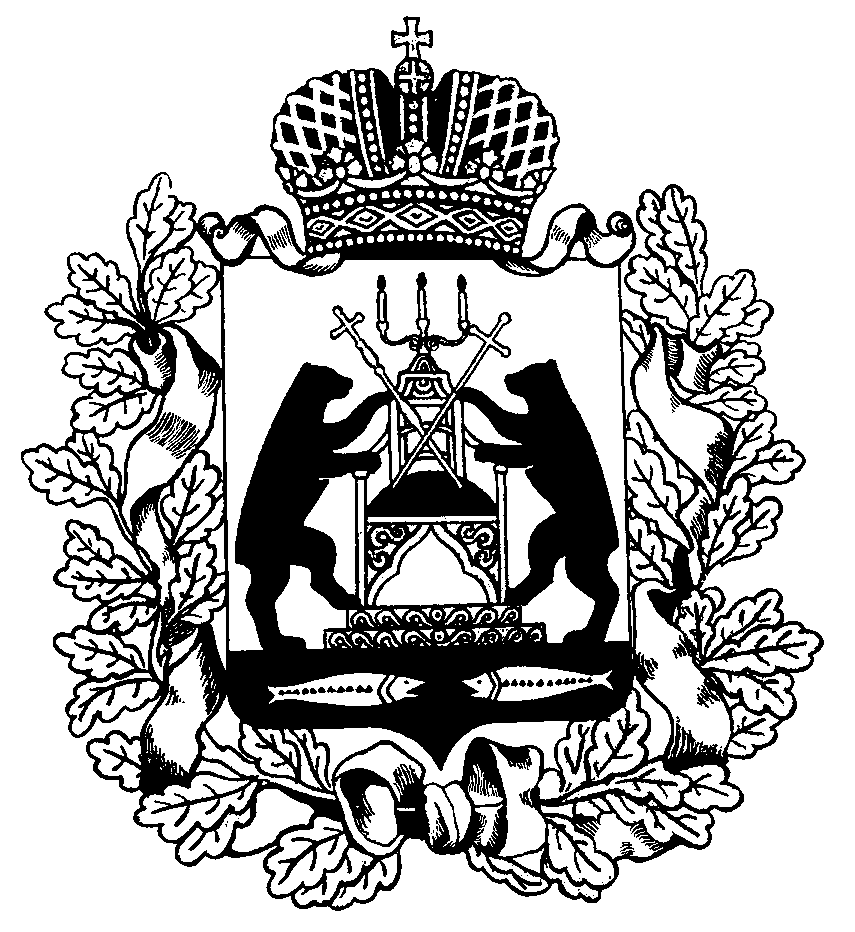 